Newsletter Stadtmarketing Traunstein Nr. 04 / 2013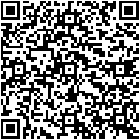 ___________________________________________________________________Stadtmarketing und die Aktivitäten vom 01.10.2013 – 31.12.2013Teilnahme am Treffen der Agenda-GruppenDie Stadt Traunstein hat die Agenda-Gruppen zu einer Besprechung zusammen gezogen. Das Stadtmarketing Traunstein hat mitgewirkt. UmsiedlungEin in Seiboldsdorf ansässiges Unternehmen ist an die Stadt mit dem Wunsch herangetreten, bei einer erforderlichen Umsiedlung behilflich zu sein. Das Stadtmarketing ist hier im Auftrag der Stadt aktiv geworden. Tagung „Branchentreff Forum Einzelhandel“ in München Regelmäßig trifft sich einmal jährlich in München die Einzelhandelsbranche unter dem Thema „Branchentreff Forum Einzelhandel“. Auf Bitten der Stadt nahm das Stadtmarketing auch an dieser Veranstaltung teil.Ansiedlung/Hotel Auf Bitten eines Investors begleitete das Stadtmarketing den Ansiedlungswunsch eines Investors. Es geht um ein Hotel.Bürgerwerkstatt/Landesgartenschau Nachdem das Stadtmarketing im Sommer eine Arbeitsunterlage für den Stadtrat zum Thema „Landesgartenschau in Traunstein“ erstellt hat, hat der Stadtrat zwischen- zeitlich entschieden, eine Bewerbung zur Landesgartenschau 2022 einzureichen. Er will auch die Bürger Traunsteins mit einbeziehen. Mit der Vorbereitung der Anmeldung zur LGS wurde ein Architekturbüro beauftragt, das im Rahmen einer Bürgerwerkstatt auch die Vorschläge aus der Bevölkerung aufgreifen will. An dieser Bürgerwerkstatt beteiligte sich das Stadtmarketing. 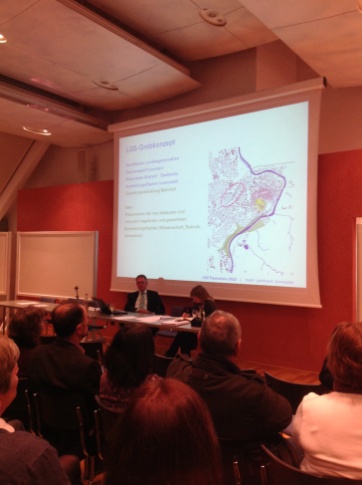 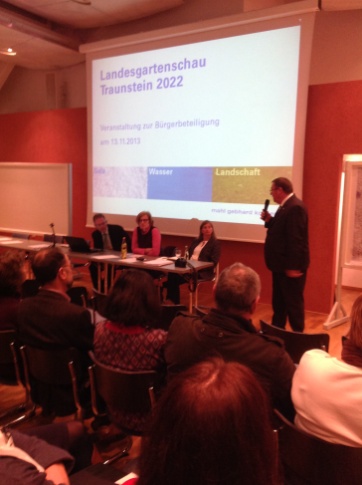 Traunsteiner Orgeltage 2014In der Zeit vom 10. – 27.07.2014 sind die nächsten Traunsteiner Orgeltage geplant, gemeinsam mit den beiden Organisten, Manfred Müller und Ulrike Ruf, wird aktuell das Marketingkonzept für diese Veranstaltung erarbeitet.Begrüßung neuer Unternehmen Im Berichtszeitraum wurden im Auftrag des Oberbürgermeisters vierzehn neue Unternehmen begrüßt. 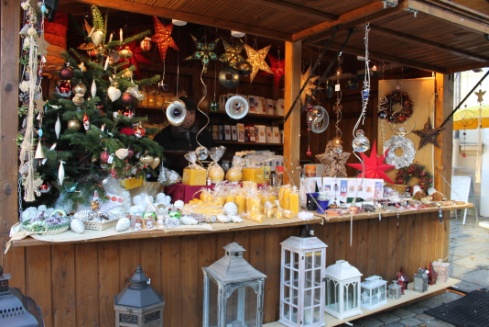 ChristkindlmarktIm Vorfeld des Christkindlmarkts gab es diverse Vorbesprechungen, in die das Stadtmarketing einbezogen war. Für das Jubiläumsjahr 2014 werden aktuell einige Veränderungen diskutiert.  55 Jahre Dollinger Das auch in Traunstein seit Jahrzehnten erfolgreich tätige Unternehmen Dollinger feierte im Berichtszeitraum sein 55-jähriges Bestehen. Der Stadtmarketingkoordinator begleitete als Gast die Jubiläumsfeier.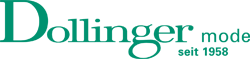 Arbeitskreis Schule-WirtschaftDer Arbeitskreis Schule-Wirtschaft kam im Berichtszeitraum zusammen. An dieser Veranstaltung nahm das Stadtmarketing aktiv teil.Starke Partner – Wirtschaft und Kommunen (Tagung VbW Höhenkirchen)Der Verband der bayerischen Wirtschaft (VbW) ruft in regelmäßigen Abständen die Kommunen und die regionale Wirtschaft zu einem Erfahrungsaustausch zusammen. Gemeinsam mit dem Wirtschaftsförderer nahm Geschäftsführer Pieperhoff in Höhenkirchen teil. Europäischer „Junior Sales Contest“ in Salzburg  Einmal jährlich wird auf europäischer Ebene im deutschsprachigen Raum der beste Junior Verkäufer/Auszubildender gesucht. Veranstaltet wird das Großereignis von der IHK und der österreichischen Wirtschaftskammer. Jürgen Pieperhoff wurde in das achtköpfige Prüfungskomitee (zwei Deutsche, zwei Österreicher, zwei Schweizer, zwei Südtiroler) berufen. 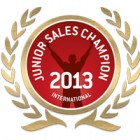 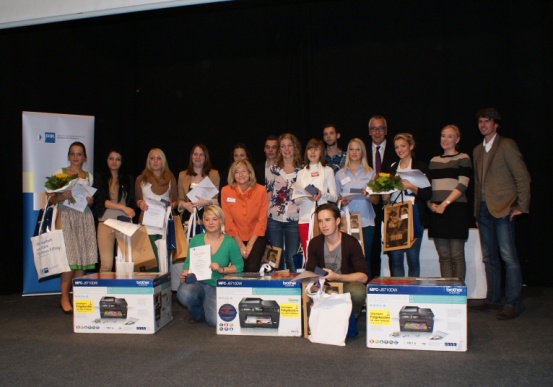 Neubürgerempfang Der nächste Neubürgerempfang findet am 17.01 im großen Rathaussaal statt. Es werden etwa 80 neue Bürger erwartet. Neben einem interessanten Vortrag von Oberbürgermeister Kösterke zur Historie zur Stadt und zu aktuellen Themen zum Stadtleben erwartet die Neubürger auch ein Kurzvortrag von Willi Schwenkmeier und Sebastian Schuhbeck. Besonderer Dank gilt den Unternehmen Bäckerei Schneider, Cafe Oswald, Brauerei Wochinger und dem Biomarkt Biofair für die Unterstützung der Veranstaltung mit entsprechenden Warenspenden. Im Vorfeld wurde den Neubürgern ein Gutscheinheft überreicht, in dem 60 Fachgeschäfte den neuen Bürgern zur Begrüßung  besondere Angebote unterbreiten. Da auch etliche Stadträte anwesend sind, haben die neuen Bürger bei diesem Ereignis eine gute Gelegenheit, die Stadtverantwortlichen persönlich kennenzulernen. 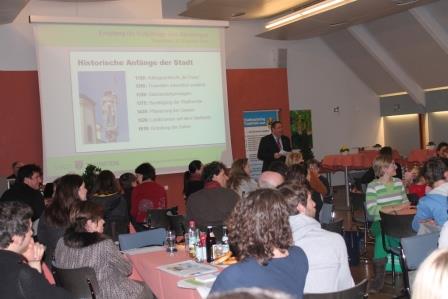 Elternnetzwerk Traunstein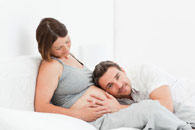 Für den 05.07 ist in der Ludwig-Thoma Schule eine Veranstaltung  für die werdenden Mütter und Eltern mit ihren Neugeborenen unter dem Arbeitstitel Elternnetzwerk Traunstein geplant. Hier wollen wir den künftigen Eltern und den „jungen“ Eltern Möglichkeiten bieten, sich rund um das Neugeborene weiter zu informieren und persönliche Verbindungen zu knüpfen. Mit einem kleinen Organisationsteam wird diese Veranstaltung aktuell vorbereitet. Besondere UnternehmenDer Soziologieprofessor George Ritzer verfasste ein Buch „Die Mc-Donaldisierung der Gesellschaft“. Dieses Buch stellt die Grundlage für die Aktion „Besondere Unternehmen“ dar. Prof. Ritzer prangert in seinem Buch an, dass unsere Gesellschaft immer gleichmachender und gleich-aussehender ist und in der Weiterentwicklung dieser Idee erhebliche Chancen vertut, sich erfolgreich weiter zu entwickeln. Im Rahmen der Aktion „Besondere Unternehmen“ wurden die bisherigen besonderen Unternehmen auf einer Tagung des Wirtschaftsforums von Oberbürgermeister Manfred Kösterke besonders gewürdigt. Neu hinzugekommen sind nachfolgende Traunsteiner besondere Unternehmen: „SaMo“ Spaß an Mode ist umgezogen Das Damenbekleidungsgeschäft ist umgezogen. Der neue Standort befindet sich nun direkt am Stadtplatz, um somit für alle besser zugänglich zu sein. Mehr Informationen finden Sie unter www.stadtmarketing-traunstein.de/aktuelles/samo-spass-an-mode-ist-umgezogen/					Frau Wolle Naturhaus Auf der Suche nach Traunsteiner mittelständischen Unternehmen, die etwas Besonderes zu bieten haben, stießen wir auf Frau Wolles Naturhaus in der Wasserburger Straße. Auch für dieses Unternehmen gilt: Warum in die Ferne schweifen, wenn es diese Produkte am Ort gibt? Hier geht es um den Schlaf als Erholung des ganzen Menschen. Mehr Informationen finden Sie unter www.stadtmarketing-traunstein.de/traunstein-besondere-unternehmen/5426/                                Kreissparkasse Traunstein-Trostberg
	Die Kreissparkasse Traunstein-Trostberg feierte im Berichtszeitraum 150-jähriges               Bestehen.Woche der Frau Aktuell in Planung befindet sich das Projekt Woche der Frau, das im Januar/Februar 2015 in Traunstein realisiert werden soll. Die Veranstaltung soll aus drei Säulen bestehen: die Frau in der Wirtschaft die Frau fasziniert durch Fashion, Optik und Style Seele, Körper und Geist – Wellness für die FrauIn diesem Projekt sind Einzelveranstaltungen und Podiumsdiskussionen geplant. Unter der Organisationsleitung des Stadtmarketing hat sich ein kleines Team Freiwilliger bereit erklärt, das Projekt auszuarbeiten und umzusetzen. Gerne nehmen wir noch Ihre Ideen und Anregungen auf und suchen nach Verstärkung unseres ehrenamtlich wirkenden Organisationsteams. Persönliches:Im Berichtszeitraum nahm der Verfasser vom 28.10 – 31.10 und 27.12 – 31.12 Urlaub. Traunstein, 08.01.2014Mit freundlichen GrüßenStadtmarketing - Traunstein GmbHGeschäftsführung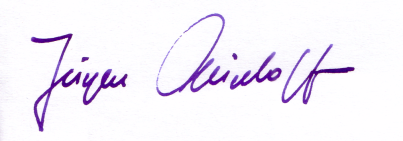 Jürgen Pieperhoff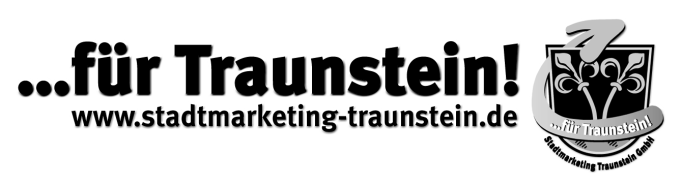 Stadtmarketing-KoordinatorJürgen PieperhoffTraunstein, 08.01.2014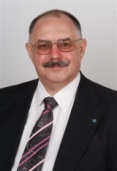 Stadtmarketing Traunstein GmbH Hochstraße 3283278 TraunsteinTelefon 0861/ 166 57 58Telefax 0861/ 2097171Mobil 0175 5778565Email: Pieperhoff@stadtmarketingtraunstein.de